手机如何高效的管理村网通村站今天长沙村小编来给大家分享一下怎么用村网通app高效管理村站：温馨提示:需要手机下载安装村网通手机app，支持所有安卓系统和苹果手机。第一步：打开村网通手机APP；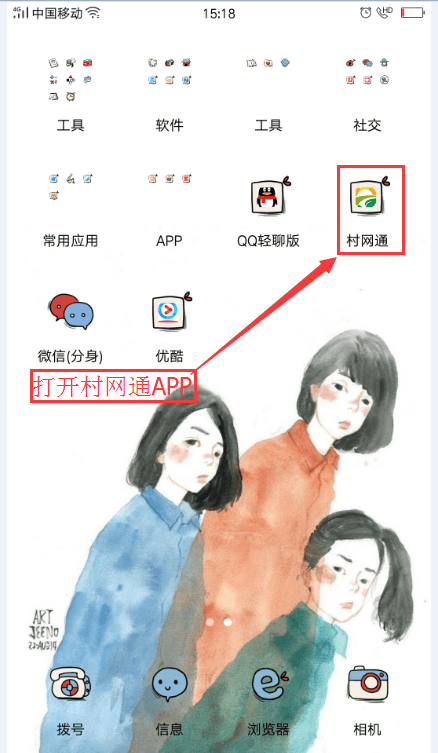 第二步：进入村网通app主页面，点击会员中心；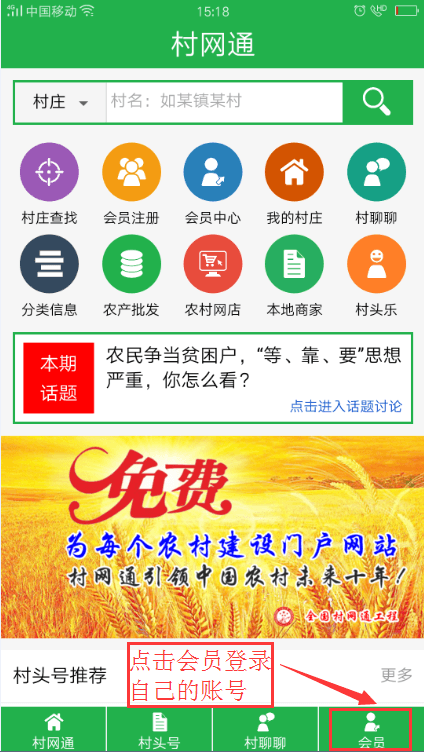 第三步：登录成功后，进入会员中心，选择文章管理点击进入；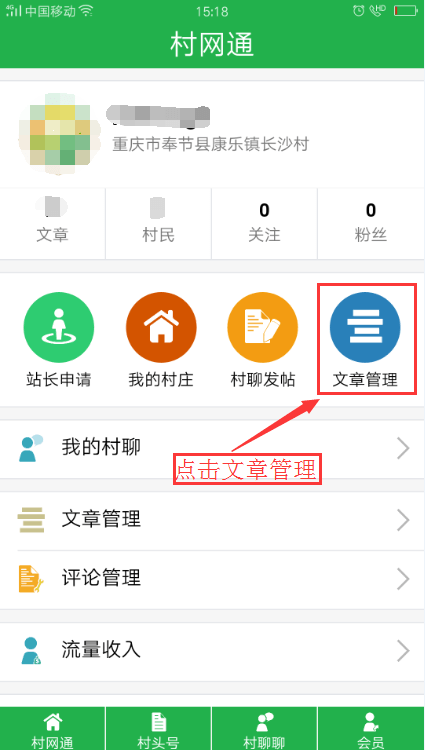 第四步：进入文章发布的列表页面，点击右上角“发布”按钮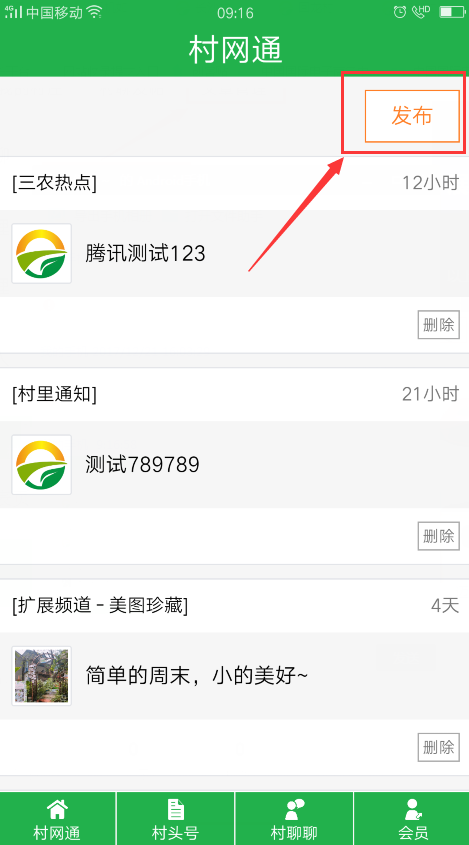 第五步：进入“发表文章”页面，输入标题、正文、分类，最后点击发布。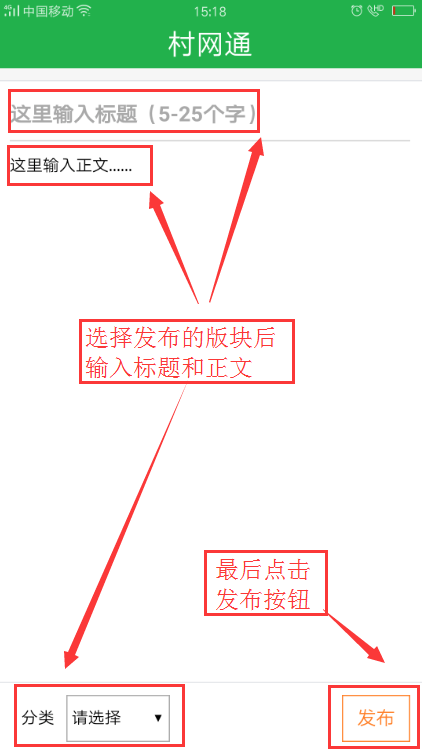 注意：目前村网通手机app管理村站，只可以发布简单的文字内容，暂不支持上传图片，上传图片和其他功能正在优化完善升级！温馨提示：若各位站长想用手机发布图片有两种方式：方式一：手机的浏览器设置为电脑版，登录自己账号后与电脑操作是一样的！方式二：打开手机默认的浏览器输入村网通的网址（www.gove.cn），登录自己的账号后，和打开村网通的APP管理村站方法一样的！